Project PlanBudget 2023/24Play Area Maintenance Budget £25,000Earmarked Reserves £15,813CIL – Neighbourhood Fund£104,720Services and Facilities Committee Meeting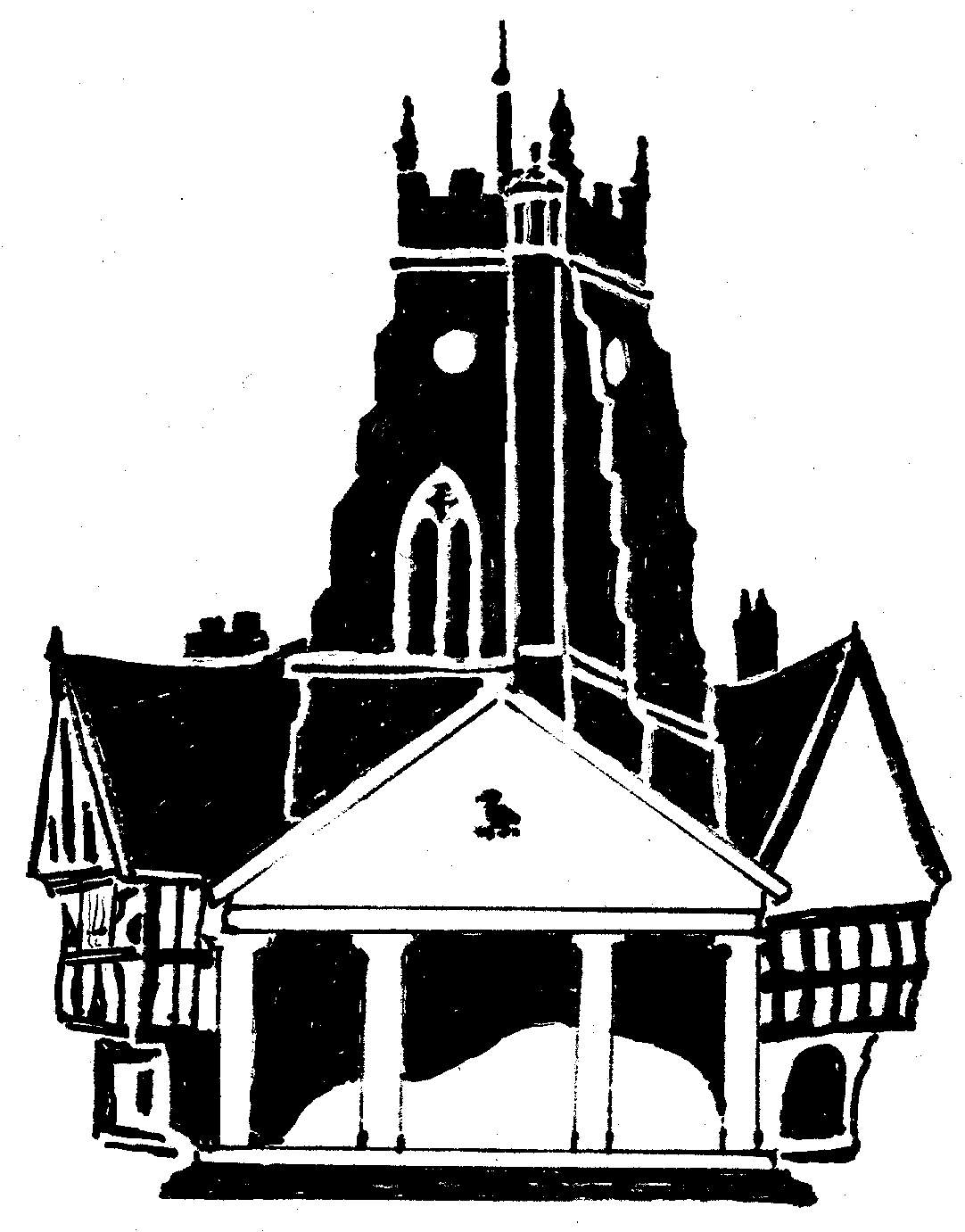         Market Drayton          Town CouncilDate: 5 September 2023        Market Drayton          Town CouncilAgenda Item:  8.SF  Recreations Ground -  i. Play Areas          Market Drayton          Town CouncilAppendix :  SF77        Market Drayton          Town CouncilFunding AllocationFor ConsiderationAnnual Rospa Inspection repairs/maintenance£ 5,000 (from within budget)Buntingsdale£25,000 (£20,000 budget £5,000 (Earmarked Reserves)To install  playground equipment on Buntingsdale Play Area with a slide and climbing bridge.Grotto Road£50,000 Maximum(CIL- Neighbourhood Fund)To upgrade the play equipment on Grotto Road.   Quotes to be obtained and brought to Committee for consideration.Croft Way£8,000 approx (Earmarked Reserves)To erect a fence and gates along the back boundary on Croft Way Play Area. Quotes to be obtained and considered at the next committee meeting.2024/25Town Park Include in 2024/25 BudgetTo replace old equipment